МБ ДОУ д.с. Ромашка»Доклад"Методика и практика нетрадиционной работы воспитателя ДОО с родителями"Голодова Л.В.Р.п. Самойловка"Методика и практика нетрадиционной работы воспитателя ДОО с родителями"  «Только вместе с родителями, общими усилиями, педагоги могут дать детям большое человеческое счастье». В. А. Сухомлинского         Работа с родителями – это сложная и важная часть деятельности  педагогов. Использование только традиционных методов и форм сотрудничества Детского сада и семьи в современных условиях недостаточно эффективно, а порой и не находит отклика у родителей, поэтому необходим поиск иных решений задач сотрудничества. Н.К. Крупская писала о том, что надо заботится о помощи родителям в деле самообразования, их практике в детских садах. И подчеркивала, что детский сад «служит организующим центром», «влияет на домашнее воспитание». Таким образом, у родителей должна быть выражена активная позиция включения в жизнь детского сада.  Метод - (от греческого methodos - путь исследования или познания) - совокупность относительно однородных приемов, операций практического или теоретического освоения действительности, подчиненных решению конкретной задачи.Форма – способ существования учебно-воспитательного процесса, оболочка для его внутренней сущности, логики и содержания.Формы и методы работы с родителями должны быть направлены на повышение педагогической культуры родителей, на укрепление взаимодействия учебного заведения и семьи, на усиление ее воспитательного потенциала и развитие личностного потенциала каждого ребенка.К нетрадиционным формам работы с родителями  можно отнести «семинар – практикум», «родительский клуб», «педагогическая лаборатория», «душевный разговор»,«ток – шоу», «почта – доверия», «мастер – класс» и т.д.       В настоящее время особой популярностью как у педагогов, так и у родителей пользуются нетрадиционные формы взаимодействия. Они направлены на установление неформальных контактов с родителями, привлечение их внимания к детскому саду. Родители лучше узнают своего ребенка, поскольку видят его в другой, новой для себя обстановке, сближаются с педагогами.       Один  из опытов работы сотрудничества с родителями хорошо зарекомендовал себя – это проведение совместных мастер – классов «дети – родители – педагоги»Такие совместные мероприятия позволяют повысить уровень педагогической культуры родителей. Мастер – класс – одна из эффективных форм работы с семьей в пространстве ДОУ.       Мастер-класс имеет определенную тематику, и проводится для того, чтобы родители могли применить полученные практики дома в быту. Мы просвещаем родителей, а они все это воплощают в жизнь.Ожидаемые результаты мастер-класса:Понимание его участниками сути авторской системы педагога-мастера;Практическое освоение ими важнейших навыков в рамках транслируемого опыта;Активизация познавательной деятельности участников мастер-класса;Повышения уровня их профессиональной компетенции по основным аспектам демонстрируемой деятельностиРост мотивации участников мастер-класса к формированию собственного стиля творческой  деятельности. Эта форма взаимодействия с родителями очень понравилась. Я приведу пример Мастер – класса, посвященного Дню Матери.  Он прошел «на ура»! Родители вместе со своими детьми изготавливали сердечки – открытки из бумажных салфеток под проникновенные песни про маму. В это время дети общались со своими мамами. И на это было очень приятно смотреть . В конце мероприятия почти все мамы прослезились. Были довольны  и родители  и мамы. Я планирую и дальше проводить такие мероприятия.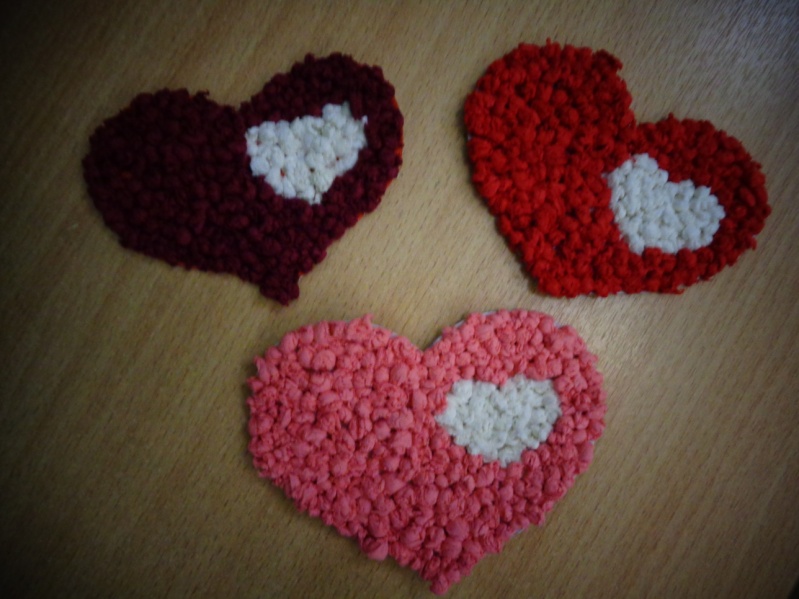 